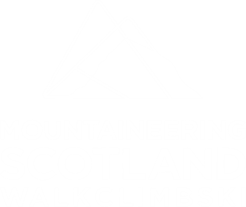 Recipient name:Recipient name:Recipient name:Additional names for Joint or Family membership and ages of children:Additional names for Joint or Family membership and ages of children:Additional names for Joint or Family membership and ages of children:Recipient’s address:Recipient’s address:Recipient’s address:Postcode:Recipient’s email:Recipient’s email:Recipient’s email:Welcome packWelcome packPreferred membership start month …..…………….Please tell us where to send the member’s welcome pack:Preferred membership start month …..…………….Please tell us where to send the member’s welcome pack:Preferred membership start month …..…………….Please tell us where to send the member’s welcome pack:Send directly to the recipient              (in time for the membership start date)Send pack to meChoice of a free giftSee full selection at: www.mountaineering.scot/gift-membership Choice of a free giftSee full selection at: www.mountaineering.scot/gift-membership Beanie hat:   Black | Gold | Teal blue | Purple        ClimbScotland chalk bag:  
Black  |  Blue  |  Gold  |  Green  |  PurpleWind jammer:  
ClimbScotland  |  Mountaineering ScotlandChoice of map (please specify)………………..Choice of DVD (please specify).......…………..Gift card – enter your message for a personalised gift card or leave blank for no card:To (recipient):  From (your name):Your message:Your name:Your name:Your name:Your name:Address:Postcode:Telephone:Telephone:Telephone:Telephone:Email:Email:Email:Email:Membership categoryMembership categoryMembership categoryUp to 10% discount on standard membership prices*Up to 10% discount on standard membership prices*Up to 10% discount on standard membership prices*Individual£30.00Youth£15.00Joint (2 adults at same address)£49.00Family (one adult and kids under 18)£32.00Family (two adults and kids under 18)£51.00Total£ _______* This offer is only available to UK residents* This offer is only available to UK residents* This offer is only available to UK residentsPayment options         Cheque                                   Credit/Debit Card  Please make your cheque payable to: 
Mountaineering Scotland
(cheque payments from UK bank accounts only)
Card number _ _ _ _   _ _ _ _    _ _ _ _   _ _ _ _   _ _ _ _Valid from (if applicable) _ _/_ _   Expires _ _/_ _Issue no. (if shown) _ _          Security code _ _ _Signed   ___________________  Date _________Please supply the address to which your card is registered IF it is different from that above.Please allow 10 working days for your application to be processed.